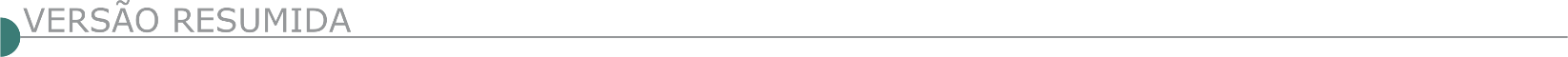 ESTADO DE MINAS GERAISCONSÓRCIO PÚBLICO PARA O DESENVOLVIMENTO DO ALTO PARAOPEBA - CODAP CONCORRÊNCIA PÚBLICA N° 01/2022 PROCESSO LICITATÓRIO Nº 08/2022654Aviso de edital. O CODAP torna público que encontra-se reaberto o procedimento de licitação sob nº 08/2022, no sistema de Registro de Preços previsto no art. 15 da Lei 8.666/93, modalidade Concorrência Pública n° 01/2022, com aplicação do previsto no art. 112, §1° da Lei 8666/93, critério de julgamento menor valor global, visando Registro de Preço para prestação de serviços de engenharia destinados a reforma e manutenção de prédios públicos, com fornecimento de materiais, mão de obra e equipamentos, para atender aos municípios integrantes do Consórcio. O Edital completo poderá ser obtido no CODAP, no endereço sito à Praça Barão de Queluz, nº 77, Centro, Conselheiro Lafaiete - MG, através do e-mail codap.licitação@altoparaopeba.mg.gov.br e no site www.altoparaopeba.mg.gov.br. Mais informações também podem ser solicitadas, no horário comercial, junto ao setor de licitações, através do telefone (31) 3721-1258. Conselheiro Lafaiete – MG.ARAÇAÍ PREFEITURA MUNICIPAL AVISO DE LICITAÇÃO PROCESSO LICITATÓRIO Nº 024/2022 TOMADA DE PREÇOS Nº 002/2022.O Município de Araçaí comunica aos interessados que no dia 14 de abril às 09h00min realizará a Licitação na modalidade Tomada de Preços Nº 002/2022, cujo objeto é a contratação de empresa especializada em serviços de engenharia para execução da escadaria da Praça da Igreja de São Sebastião, conforme projeto básico anexo a este edital, incluindo o fornecimento de materiais, equipamentos e mão-de-obra. Aos interessados em participar da presente licitação, o edital está disponível no site do município na aba/licitação. A Coordenadoria de Licitações está localizada na sede administrativa da Prefeitura situada na Rua Primeiro de Março, nº 142, Centro, Araçaí/MG ou através do site www.aracai.mg.gov.br. Mais informações no telefone (31) 3715-6139, Ramal 204.MUNICÍPIO DE ARAGUARI-MG - PUBLICAÇÃO DO EDITAL DE LICITAÇÃO NA MODALIDADE PREGÃO ELETRÔNICO - 022/2022O Município de Araguari-mg, comunica aos interessados que, fará realizar a licitação na modalidade de Pregão Eletrônico n°:022/2022 - Objeto: contratação de empresa especializada para operação do sistema de gerenciamento de resíduos sólidos da construção civil e transporte de resíduos das URPV’S para destinação final adequada, conforme memorial descritivo, projeto básico, cálculo de quantidade de RSCC, planilha de quantidades e preços, composição de BDI, composições e cotações anexos. Data da Sessão de Disputa de Preços: Dia 26/04/2022 às 09:00 horas. Local: www.licitanet.com.br.  As empresas interessadas em participar desta licitação poderão vistoriar o local onde será executada a obra/serviço, mediante agendamento, em dias úteis e respeitado o horário do expediente normal da PMA, até o dia 25 (vinte e cinco) de abril de 2022. Para todas as referências de tempo será observado o horário de Brasília (DF). O Edital completo encontra-se disponível nos sites: https://araguari.mg.gov.br/licitações e www.licitanet.com.br. Maiores informações no Departamento de Licitações e Contratos, na Rua Virgílio de Melo Franco nº 550, ou pelo telefone (034) 3690- 3280. ARGIRITA PREFEITURA MUNICIPAL PROCESSO DE LICITAÇÃO Nº 058/2022- TOMADA DE PREÇOS Nº 001/2022 A Prefeitura Municipal de Argirita, por sua Comissão de Licitação, no uso de suas atribuições legais e na forma da Lei, em especial o contido na Lei Federal 8.666/93 torna público fará realizar licitação na modalidade Tomada de Preços, cujo objeto é a contratação de serviços de obras e engenharia, com fornecimento de materiais e mão de obra para construção de muro de contenção no Centro Educacional Municipal Prefeito João Batista de Almeida. O julgamento da documentação e proposta será realizada no dia 18/04/2022 às 08h30. As informações poderão ser obtidas através do telefone: 0xx32.3445-1288 e no endereço eletrônico: licitacao@argirita.mg.gov.br. O Edital está disponível no site www.argirita.mg.gov.br. AUGUSTO DE LIMA PREFEITURA MUNICIPAL AVISO DE LICITAÇÃO - TOMADA DE PREÇOS Nº 002/2022 O Município de Augusto de Lima/MG, torna público que fará realizar TOMADA DE PREÇOS Nº002/2022 para execução de obra de engenharia de conclusão da Construção de Escola Pro infância (PAC-2). Tipo: Menor Preço Global: Data de entrega dos envelopes de Proposta e Documentação: 19/04/2022 até às 13:00 h. Informações e edital poderão ser obtidos na Prefeitura Municipal, na Av. Cel Pedro Pedras, 220, Centro - Telefax: (38) 3758-1279 / E-Mail licitacaoaugustodelimamg@yahoo.com.BARROSO PREFEITURA MUNICIPAL TOMADA DE PREÇOS Nº002/2022 TORNA PÚBLICO EDITAL PROCESSO Nº 043/2022 A presente licitação tem por objeto contratação de empresa especializada para realização de obra de Construção de Quadra Poliesportiva na Escola Municipal Georgina Corsina Pinto, referente ao Convênio SEE 12610000-10/2022 firmado com o Governo Estadual através da Secretaria de Estado de Educação– Programa de Fortalecimento das Escolas Municipais. Data de abertura: 19/04/2022 às 13:00. Retirado do Edital: www.barroso.mg.gov.br - Maiores Informações: (32) 3359- 3013. Raquel Ferreira Diniz Presidente da Comissão de LicitaçãoBERTÓPOLIS PREFEITURA MUNICIPAL AVISO DE LICITAÇÃO. PROCESSO LICITATÓRIO Nº 030/2022 - TOMADA DE PREÇOS Nº 002/2022. Objeto: Contratação de empresa para execução da construção do prédio da Câmara Municipal, localizada na sede do Município de Bertópolis/ MG. Abertura da sessão: 19/04/2022 ás 09:00 horas. Processo licitatório nº 031/2022 - Tomada de Preços nº 003/2022. Objeto: Contratação de empresa para execução da construção de Escola Municipal localizada no Distrito de Umburaninha Município de Bertópolis/MG. Abertura da sessão: 19/04/2022 ás 14:00 horas. Os Editais e demais informações podem ser obtidas pelo e-mail: licitacao@bertopolis.mg.gov.br ou no Setor de Licitação da Prefeitura de Bertópolis, situado na Rua Governador Valadares, nº 277-Centro, CEP: 39.875-000. Bertópolis-MG.CABECEIRA GRANDE PREFEITURA MUNICIPAL AVISO DE LICITAÇÃO PL 012/2022 A prefeitura municipal de Cabeceira Grande, realizará no dia 28 de abril, às 09:00 o Processo n.º 012/2022, Tomada de Preços n.º 002/2022, objeto: execução de obra de recapeamento asfáltico em pmf (pré-misturado a frio) em diversas ruas do Município– Inf.licitacaocabeceiragrande@hotmail.com, (38) 3677 8093.AVISO DE LICITAÇÃO PL 014/2022 A prefeitura municipal de Cabeceira Grande, realizará no dia 27 de abril, às 09:00 o Processo n.º 014/2022, Tomada de Preços n.º 003/2022, objeto: contratação de empresa especializada em prestação serviços de limpeza urbana compreendendo o serviço de varrição manual, raspagem, capina manual, roçada de vias públicas e pintura de meios fios em ruas avenidas praças e passeios públicos, na sede do Município de Cabeceira Grande e no Distrito de Palmital– Inf.licitacaocabeceiragrande@hotmail.com, (38) 3677 8093 – Admar Gomes Hilarino – Presidente, Cabeceira Grande – MG 30 de março de 2022.CAPITÓLIO PREFEITURA MUNICIPAL PREGÃO PRESENCIAL Nº 15/2022. Torna público através do Sr. Prefeito, Cristiano Geraldo da Silva, que se acha aberto o Procedimento Licitatório nº 53/2022, Registro de Preços 18/2022 do tipo menor preço item, objetivando a SERVIÇO DE TAPA BURACO. A entrega das propostas será até às 09:00 horas do dia 18/04/2022. A abertura da sessão será às 09:00 horas do dia 18/04/2022, quando serão recebidos os envelopes (documentação e proposta comercial) e credenciados os representantes das empresas licitantes. s interessados deverão entrar em contato com o setor de Licitações no telefone (37)33730300 ou www.capitolio.mg.gov.br. COMENDADOR GOMES PREFEITURA MUNICIPAL TOMADA DE PREÇOS Nº 2/2022. Aviso de Licitação. Lei nº 8.666/1993. Tomada de Preços nº 2/2022. Processo nº 0018580. Tipo: Menor Preço Global. O Município de Comendador Gomes/MG torna público que no dia 28 de abril de 2022, às 09h00min, serão recebidas e abertas as propostas e documentação que tem por Objetivo: Contratação de Empresa para construção do ginásio poliesportivo da Escola Municipal Lindolfo de Almeida Ferreira. Informações, e-mail: licita@comendadorgomes.mg.gov.br. Edital no site: http://pmcgomes.horusdm.com.br/transparencia (Seção Licitações - Tomada de Preços). Comendador Gomes, 30 de março de 2022. Fabíola Andrade Ferreira - Presidente da Comissão de Licitação - CPL.COMERCINHO PREFEITURA MUNICIPAL TOMADA DE PREÇOS Nº 005/2022 Município de Comercinho/MG, Manoel Rafael de Oliveira, 100, Centro - CNPJ: 18.414.615/0001-20 - Fone: (33) 3732-1107 - PROCESSO Nº 039/2022 - TOMADA DE PREÇOS Nº 005/2022, Tipo “Menor Preço” - Objeto: Contratação de empresa sob regime de empreitada global, para execução de pavimentação de vias públicas no município de Comercinho/MG, em conformidade com as planilhas e projetos anexos. Abertura dia 18/04/2022 às 9h30min. O edital poderá ser obtido no sitio eletrônico www.comercinho.mg.gov.br. CONCEIÇÃO DE IPANEMA PREFEITURA MUNICIPAL EDITAL RESUMIDO TOMADA DE PREÇOS Nº 001/2022 PROCESSO Nº 030/2022.Data da Abertura: 18/04/2022 às 07h45min. Objeto: Contratação de pessoa jurídica especializada para a execução de obra de construção de uma unidade escolar no Bairro Jequitibá, município de Conceição de Ipanema MG, cuja origem dos recursos é o convênio de saída nº 1260.01.0047688/2021SEE – “Projeto Mãos Dadas”, visando a absorção dos anos iniciais do ensino fundamental da rede estadual, incluindo o fornecimento de todos os materiais, equipamentos e mão de obra necessária para a satisfatória prestação dos serviços, para o fim de atender às necessidades da Secretaria Municipal de Educação, Desporto, Lazer e Cultura, de Conceição de Ipanema/ MG, conforme Lei Municipal nº 861/2021, Termo de Adesão, Termo de Convênio, Planilha Orçamentária, Cronograma Físico-Financeiro, Projetos, Plantas, Memorial Descritivo, Relatório Fotográfico e demais documentos anexos ao Projeto Básico (Anexo I). O Edital encontra-se à disposição dos interessados para apreciação/aquisição, no setor de licitações da Prefeitura Municipal de Conceição de Ipanema ou pelo e-mail compras.conceicaodeipanema2017@gmail.com.Outras informações poderão ser obtidas no Setor de Licitações na Av. Geraldo de Barros, nº. 192, Centro, Conceição de Ipanema/MG ou pelo telefone (33) 3317-1120.DESTERRO DO MELO PREFEITURA MUNICIPAL TOMADA DE PREÇOS Nº 001/2022 PROCESSO LICITATÓRIO Nº 031/2022 “Execução de ponte mista com vigas metálicas de 12 metros na Comunidade dos Monjolos (Ponte do Ibraim), nos termos do Convênio de Saída nº 1301001185/2021/ SEINFRA, celebrado com o Estado de Minas Gerais por intermédio da Secretaria de Estado de Infraestrutura e Mobilidade”, abertura marcada para o dia 14/04/2022 às 09:00 horas, no Setor de Compras e Licitações da Prefeitura de Desterro do Melo, Minas Gerais, maiores informações, publicações e solicitação de edital no telefone 32-3336-1123 ou no e-mail compras@desterrodomelo.mg.gov.br, no site do Município em https://desterrodomelo.mg.gov.br/licitacoes.php, no Diário Oficial do Município em https://desterrodomelo.mg.gov.br/lis_diario.php. Cadastramento prévio de licitantes e visitas no local da obra agendadas no Setor de Compras e Licitações, Av. Silvério Augusto de Melo, nº 158, Fábrica, Desterro do Melo, Minas Gerais, Tel.: 32-3336-1123 de 12:30hs às 17:00hs e-mail: compras@desterrodomelo.mg.gov.br. DORES DO INDAIÁ PREFEITURA MUNICIPAL PROCESSO LICITATÓRIO N° 081/2022, NA MODALIDADE TOMADA DE PREÇOS N° 010/2022.Objeto: Contratação de empresa especializada para execução de obras de pavimentação asfáltica em trechos das ruas José Argemiro de moura, rio grande do norte, Ceará, Piauí e maranhão, localizadas em dores do indaiá-mg, nos termos do convenio n.º 911453/2021, celebrado entre o ministério do desenvolvimento regional - MDR, por intermédio da caixa econômica federal, e o município de dores do indaiá-mg. Sendo a abertura das propostas marcada para o dia 18/04/2022 às 08:00 horas. Informações podem ser obtidas no setor licitações à praça do rosário, 268, fone (37) 3551-6250 (ramal 6256) ou por e-mail licitacao@doresdoindaia.mg.gov.br. ITAÚNA PREFEITURA MUNICIPAL - NOVA DATA DE ABERTURA DA TOMADA DE PREÇOS 001/2022A Prefeitura de Itaúna torna pública a nova data de abertura do processo licitatório nº 070/2022, na modalidade Tomada de Preços nº 001/2022. Nova data de abertura para o dia 19/04/2022 às 08h30. Objeto: contratação de empresa especializada para execução de terraplanagem, drenagem pluvial, pavimentação asfáltica e sinalização viária da via de acesso próximo à empresa PCMA, localizada no Município de Itaúna/MG. A íntegra do Edital e seus anexos estão disponíveis no site www.itauna.mg.gov.brwww.itauna.mg.gov.br. JOÃO MONLEVADE PREFEITURA MUNICIPAL AVISO DE LICITAÇÃO – CONCORRÊNCIA 04/2022 O Município de João Monlevade torna pública a licitação referente à Concorrência 04/2022. Objeto: contratação de empresa para execução de alambrado e reforma de pisos na quadra de esportes do bairro Santo Hipólito, com fornecimento de equipamentos, mão-de-obra, materiais e serviços técnicos necessários à execução do objeto, em conformidade com planilha de custos, cronograma, memorial descritivo e anexo do edital. Data de abertura: 03/05/2022 às 09h00minh. Edital disponível no site do município www.pmjm.mg.gov.br. Mais informações: (31) 3859-2525. João Monlevade, 29 de março de 2022 Gilberto Vicente Barcelos Secretário Municipal de Administração 3 cm -30 1615510 - 1 AVISO DE LICITAÇÃO – TOMADA DE PREÇOS Nº 01/2022 O Município de João Monlevade torna pública a licitação referente à Tomada de Preços nº 01/2022 da Fundação Casa de Cultura. Objeto: CONTRATAÇÃO DE EMPRESA PARA REFORMA DO PRÉDIO DA CASA DE CULTURA DE JOÃO MONLEVADE, com fornecimento de equipamentos, mão-de-obra, materiais e serviços técnicos necessários à execução do objeto, em conformidade com planilha de custos, cronograma, memorial descritivo e projetos anexos do edital. Data de abertura: 19/04/2022 às 09:00h. Edital disponível no site do município www.pmjm.mg.gov.br. Mais informações: (31) 3859-2525. João Monlevade, 29 de março de 2022LEME DO PRADO PREFEITURA MUNICIPAL TOMADA DE PREÇO 002/2022 A Prefeitura Municipal de Leme do Prado/MG torna público, que fará realizar licitação na modalidade Tomada de Preço n.º 002/2022. Objeto: Contratação de empresa especializada em construção civil para execução dos serviços de construção da quadra poliesportiva na escola municipal professora Zilda Maria Gomes no Distrito de Acauã de Minas, proveniente do convênio nº 1261000348/2022/SEE. Entrega dos envelopes: Até as 09:00 horas do dia 19 de abril de 2022. Aos interessados, demais informações bem como edital completo estará à disposição na sede do Município de Leme do Prado/MG, situada à Av. São Geraldo, 259, Bairro Gabriel Pereira, Link: http://cidadesmg.com.br/portaltransparencia/faces/user/outros/FRelatorioEdital.xhtml?Param=LemeDoPrado Ou através dos telefones nº (33) 3764- 8218 - (33) 3764-8000, em horário comercial. MIRABELA PREFEITURA MUNICIPAL TOMADA DE PREÇO Nº 007/2022 Realizar-se dia 18/04/2022 as 9:00 hs – Objeto – Contratação de empresa especializada em engenharia para execução de serviços de revitalização e capa asfáltica com cbuq (concreto betuminoso usinado a quente), nas ruas bom jesus, João Antônio, mariano de almeida, augusto ribeiro, rua dos Xavier, Damásio Luiz Araújo, rua do shopping galeria e rua Carlos Paulino no centro da cidade de Mirabela/mg, conforme projetos que integram o presente edital. Edital disponível no site: www.mirabela.mg.gov.br. Informações: (38)3239-1288 – Fernanda Cristina Vieira e Silva Rodrigues – Presidente da CPL.MORRO DA GARÇA PREFEITURA MUNICIPAL TOMADA DE PREÇO Nº 09/2022. PROCESSO Nº 046/2022 - TOMADA DE PREÇO Nº 09/2022.Torna público, que às 09h00min, dia 19/04/2022, na Prefeitura Municipal, situada na Praça São Sebastião, nº 440, Centro, nesta Cidade, será realizada sessão de recebimento e abertura dos envelopes contendo os Documentos de Habilitação e Proposta de Preço, do tipo “Menor Preço Global”. Objeto: Contratação de Empresa para execução de obra de recapeamento de vias públicas (Praça Capital Regino, e ruas Boaventura Pereira Leite, José Fino Vital do Rego, João de Paiva e Major Salvo) no Município de Morro da Garça. Edital e informações, endereço acima ou fone: (38) 3725-1110, e-mail: licitacao@morrodagarca.mg.gov.br no horário de 08h00min às 16h00min.PEDRA AZUL PREFEITURA MUNICIPAL AVISO DE LICITAÇÃO TOMADA DE PREÇOS Nº 004/2022 Prefeitura de Pedra Azul/MG, torna-se público a realização do PROCESSO LICITATÓRIO DE N° 033/2022, na modalidade TOMADA DE PREÇOS nº 004/2022, tipo Menor Preço Global Por Lote, em 18/04/2022 às 09h 00min, objetivando a contratação de empresa especializada para execução de reforma do caps i localizado no bairro planalto, sede desta municipalidade pagamento com recursos federal. Edital com informações complementares no site www.pedraazul.mg.gov.br. AVISO DE LICITAÇÃO TOMADA DE PREÇOS Nº 005/2022 Prefeitura de Pedra Azul/MG, torna-se público a realização do PROCESSO LICITATÓRIO DE N° 034/2022, na modalidade TOMADA DE PREÇOS Nº 005/2022, tipo Menor Preço Global Por Lote, em 19/04/2022 às 09h 00 min, objetivando a contratação de empresa especializada para execução de melhoramento de estradas vicinais localizadas no município de Pedra Azul/MG, conforme Contrato de Repasse nº 908349/2020/MAPA/CAIXA. Edital com informações complementares no site www.pedraazul.mg.gov.br. POMPÉU PREFEITURA MUNICIPAL PROCESSO LICITATÓRIO048/2022 TOMADA DE PREÇOS 003/2022 Contratação de mão de obra para construção de duas pontes na zona rural do município de Pompéu. Tipo “MENOR PREÇO”, critério de julgamento “MENORPREÇOPORITEM”. Data da abertura:19/04/2022às 08:00h.Informações:Tel: (37) 3523 1000, ramal 211.O edital poderá ser obtido pelo e-mail:editaislicitacao@pompeu.mg.gov.br ou site www.pompeu.mg.gov.br. SABINÓPOLIS PREFEITURA MUNICIPAL TP 03/2022 TORNA PUBLICO AVISO DE LICITAÇÃO – TOMADA DE PREÇOS 03/2022 - PROC. 034/2022. Objeto: Contratação de empresa especializada para execução de obra de construção de arquibancada em talude e pista de caminhada, Bairro Cidade Nova, neste Município. Menor Preço Global. Abertura 25/04/2022. Maiores informações www.sabinopolis.mg.gov.br. TP 01/2022 TORNA PUBLICO AVISO DE LICITAÇÃO – TOMADA DE PREÇOS 01/2022 - PROC. 032/2022. Objeto: Contratação de empresa especializada para execução de obra de muro de arrimo na Rua Terezinha Generoso, neste Município. Menor Preço Global. Abertura 19/04/2022. Maiores informações www.sabinopolis.mg.gov.br. TP 02/2022 TORNA PUBLICO AVISO DE LICITAÇÃO – TOMADA DE PREÇOS 02/2022 - PROC. 033/2022. Objeto: Contratação de empresa especializada para execução de obra de pavimentação asfáltica (PMF) das ruas Turqueza, Topazio e Ágata, neste Município. Menor Preço Global. Abertura 20/04/2022. Maiores informações www.sabinopolis.mg.gov.br. SÃO BENTO ABADE PREFEITURA MUNICIPAL ABERTURA PROCESSO LICITATÓRIO 56/22 TOMADA DE PREÇOS 5/22 – objeto: obra de reforma do Estádio Pedro Rodrigues. Data: 18/04/2022. Abertura: 10h-licitacao@saobentoabade.mg.gov.br- Eneias Machado de Souza - Prefeito Municipal.SÃO GERALDO DO BAIXIO PREFEITURA MUNICIPAL AVISO DE LICITAÇÃO – TOMADA DE PREÇOS Nº 005/22. Objeto: Contratação de empresa especializada, para execução do projeto de Construção de uma ponte em concreto, com vigas metálicas, sobre o córrego Conceição, no Distrito de Conceição das Laranjeiras/São Geraldo do Baixio. Data de abertura: 18/04/22 às 13:30. Os interessados poderão obter o edital através do e-mail licitacao@saogeraldodobaixio.mg.gov.br. Tel. 33-32448010. TABULEIRO PREFEITURA MUNICIPAL AVISO - LICITAÇÃO Nº 036/2022 - TOMADA DE PREÇOS O Município de Tabuleiro-MG torna público que fará realizar a Licitação nº 036/2022 na Modalidade “Tomada de Preços” e julgamento “Tipo Menor Preço”, mediante o regime de Empreitada Por Preço Global, para prestação dos serviços de Construção de Quadra na Comunidade do Botafogo no Município de Tabuleiro. A sessão terá início às 10h00min (dez) horas do dia 18 de abril de 2022, na Sala de Licitações, situada à Praça Alzira Moraes Prata, nº 66, Centro, Tabuleiro/MG. O edital de licitação contendo todas as informações está à disposição dos interessados, nos dias úteis, no local já mencionado, no horário de 13h00min as 17h00min ou através do e-mail: licitacao@tabuleiro.mg.gov.br. TEÓFILO OTONI PREFEITURA MUNICIPAL AVISO DE LICITAÇÃO - TOMADA DE PREÇOS Nº 007/2022. O município de Teófilo Otoni/MG torna pública a realização da Tomada de Preços nº 007/2022, dia 19/04/2022, às 9h - Objeto: Contratação de empresa para execução de obras e serviços de pavimentação asfáltica Pré Misturado a Frio-PMF nas ruas Mucuri, Ana Amália e Travessa Nossa Senhora das Graças no bairro Altino Barbosa e nas ruas Carpinteiro Venâncio e Onze no bairro Vila Esperança - Contrato de Repasse 895267/2019/MDR/Caixa. Íntegra do edital e demais informações atinentes ao certame estarão à disposição dos interessados na sala da Divisão de Licitação, situada na Avenida Luiz Boali nº 230, Centro, em dias úteis, no horário de 08h às 16h, no site: www.transparencia.teofilootoni.mg.gov.br ou pelo e-mail: licitacao@teofilootoni.mg.gov.br. VERDELÂNDIA PREFEITURA MUNICIPAL PUBLICAÇÃO DE EDITAL - PROCESSO Nº. 000029/2.022 TOMADA DE PREÇOS Nº. 000004/2.022 O Município de Verdelândia-MG torna público aos interessados, que realizará no dia 19/04/2.022, às 09:00:00 horas, em sua sede a Avenida Renato Azeredo nº. 2.001, centro, prédio da prefeitura, licitação na modalidade de Tomada de preços do tipo menor preço global, para a contratação de empresa especializada em serviços de engenharia para obras de recapeamento em pmf e serviços de recuperação de pavimento asfáltico em diversos logradouros públicos no município de Verdelândia-MG, conforme especificações constantes do edital e seus anexos, o qual se encontra disponível no site: www.verdelandia.mg.gov.br, podendo também ser adquirido junto ao Departamento de Licitações e contratos, no endereço supra, de segunda à sexta feira, sendo dia útil, no horário de 07:30 às 12:30 horas.ESTADO DA BAHIASECRETARIA DE INFRAESTRUTURA - AVISO DE LICITAÇÃO - CONCORRÊNCIA Nº 053/2022 - SECRETARIA DE INFRAESTRUTURA. CONCORRÊNCIA Nº 053/2022 Tipo: Menor Preço. Abertura: 20/05/2022 às 14h30min. Objeto: Pavimentação em TSD com Capa Selante na Rodovia BA-161, trecho: Entronc. BA-840 (p/ Gameleira) - Povoado Mangal II, município de Sítio do Mato, extensão: 13,00 km. Família 07.19. Local: Comissão Permanente de Licitação - CPL - SEINFRA, Av. Luiz Viana Filho, nº 440 - 4ª Avenida - Centro Administrativo da Bahia - Prédio Anexo - 1º andar - Ala B, Salvador-Ba. Os interessados poderão obter informações no endereço supracitado, de segunda a sexta-feira, das 8h30min às 12h00min e das 13h30min às 17h30min. maiores esclarecimentos no telefone (71)3115-2174, no site: www.infraestrutura.ba.gov.br e e-mail: cpl@infra.ba.gov.br. ESTADO DO ESPÍRITO SANTOCOMPANHIA ESPÍRITO SANTENSE DE SANEAMENTO - CESAN - AVISO DE ADIAMENTO DE PREGÃO ELETRÔNICO Nº 157/2021 PROTOCOLO Nº: 2021-016079 A Companhia Espírito Santense de Saneamento - CESAN, torna público que em razão de ordem técnica fica prorrogada a abertura do Pregão Eletrônico acima referenciado, que trata da CONTRATAÇÃO DE SERVIÇOS DE LIMPEZA E DESOBSTRUÇÃO DOS SISTEMAS DE ESGOTAMENTO SANITÁRIO NOS MUNICÍPIOS DO INTERIOR DO ESTADO DO ESPÍRITO SANTO COM UTILIZAÇÃO DE CAMINHÕES VÁCUO E JATO-VÁCUO. Abertura: dia 19/04/2022 às 08:45 horas. Início da Sessão de Disputa: dia 19/04/2022 às 09:00 horas. Informações através do E-mail suprimentos@cesan.com.br ou tel. (27) 2127-5295. Nº do identificador BB: 928027.ESTADO DO MATO GROSSO SINFRA/MT PROCESSO: SINFRA-PRO-2022/00047 RDC PRESENCIAL N. 027/2022 MODO DE DISPUTA: ABERTO VALOR ESTIMADO: R$ 7.322.127,33 CRITÉRIO DE JULGAMENTO: MENOR PREÇO REGIME DE EXECUÇÃO: EMPREITADA POR PREÇO UNITÁRIO LOTE: ÚNICO  Objeto:  Contratação de empresa de engenharia para execução dos serviços de construção de uma ponte rodoviária de concreto sobre o Rio Paranaíta, localizada na rodovia MT-208, na divisa dos municípios de Alta Floresta e Paranaíta/MT, com extensão de 100,00 m e largura de 8,80m. Data: 27/04/2022 Horário: 14h00min (horário local)  Local: SINFRA – Secretaria de Estado de Infraestrutura e Logística Sala de Licitações – 2º andar Avenida Hélio Hermínio Ribeiro Torquato da Silva, s/n – Cuiabá/MT – CEP: 78048-250 Telefones 65-3613-0529.  Endereço para retirada do EDITAL: O EDITAL completo poderá ser retirado gratuitamente no site www.sinfra.mt.gov.br, ou solicitado pelo e-mail: cpl@sinfra.mt.gov.br - TELEFONES PARA CONTATO: (65) 3613-0529.SINFRA/MT PROCESSO: SINFRA-PRO-2022-02296 RDC PRESENCIAL N. 028/2022MODO DE DISPUTA: ABERTO VALOR ESTIMADO: R$ 7.609.600,62 CRITÉRIO DE JULGAMENTO: MENOR PREÇO REGIME DE EXECUÇÃO: EMPREITADA POR PREÇO UNITÁRIO LOTE: ÚNICO  Objeto:  Contratação por empreitada por preço unitário da execução da obra de Pavimentação e Drenagem de Águas Pluviais da Duplicação da Avenida V2, trecho entre a BR -070/163/364 – Av. das Torres no Bairro Industriário, localizado no município de Cuiabá/MT. Data: 28/04/2022 Horário: 09h00min (horário local)  Local: SINFRA – Secretaria de Estado de Infraestrutura e Logística Sala de Licitações – 2º andar Avenida Hélio Hermínio Ribeiro Torquato da Silva, s/n – Cuiabá/MT – CEP: 78048-250 Telefones 65-3613-0529.  Endereço para retirada do EDITAL: O EDITAL completo poderá ser retirado gratuitamente no site www.sinfra.mt.gov.br, ou solicitado pelo e-mail: cpl@sinfra.mt.gov.br - TELEFONES PARA CONTATO: (65) 3613-0529.SINFRA/MT PROCESSO: SINFRA-PRO-2022/01037 RDC PRESENCIAL N. 029/2022 MODO DE DISPUTA: ABERTO VALOR ESTIMADO: R$ 34.350.796,08 CRITÉRIO DE JULGAMENTO: MENOR PREÇO REGIME DE EXECUÇÃO: EMPREITADA POR PREÇO UNITÁRIO LOTE: ÚNICO - Objeto:  Contratação de empresa de engenharia para execução dos serviços de implantação e pavimentação da rodovia MT-235, trecho: Perímetro Urbano de Comodoro – Entr. MT-440 – T.I. Vale do Guaporé, subtrecho: PU Comodoro – Entr. MT-440 – Km 26,33, com extensão de 26,238 km. Data: 28/04/2022 Horário: 14h00min (horário local) - local: SINFRA – Secretaria de Estado de Infraestrutura e Logística Sala de Licitações – 2º andar Avenida Hélio Hermínio Ribeiro Torquato da Silva, s/n – Cuiabá/MT – CEP: 78048-250 Telefones 65-3613-0529.  Endereço para retirada do EDITAL: O EDITAL completo poderá ser retirado gratuitamente no site www.sinfra.mt.gov.br, ou solicitado pelo e-mail: cpl@sinfra.mt.gov.br - TELEFONES PARA CONTATO: (65) 3613-0529.ESTADO DO PARANÁSANEPAR - AVISO DE LICITAÇÃO - LICITACAO N° 114/22 Objeto: EXECUCAO DE OBRA PARA AMPLIACAO DO SISTEMA DE ESGOTAMENTO SANITARIO DO MUNICIPIO DE LOANDA, COMPREENDENDO A EXECUCAO DE ESTACAO DE TRATAMENTO DE ESGOTO, COM FORNECIMENTO DE MATERIAIS, CONFORME DETALHADO NOS ANEXOS DO EDITAL. Recurso: 41 - OBRAS PROGRAMADAS - ESGOTO. Disponibilidade do Edital: de 04/04/2022 até às 17:00 h do dia 09/06/2022. Limite de Protocolo das Propostas: 10/06/2022 às 14:00 h. Abertura da Licitação: 10/06/2022 às 15:00 h. Informações Complementares: Podem ser obtidas na Sanepar, à Rua Engenheiros Rebouças, 1376 - Curitiba/PR, Fones (41) 3330-3910 / 3330-3128 ou FAX (41) 3330-3200, ou no site http://licitacao.sanepar.com.br. ESTADO DE SANTA CATARINASECRETARIA DE ESTADO DA INFRAESTRUTURA E MOBILIDADE AVISO DE LICITAÇÃO REGIME DIFERENCIADO DE CONTRATAÇÃO ELETRÔNICA - EDITAL – RDC. N.º 050/2022.  Objeto Conservação Estrutural das rodovias   não   pavimentadas   sob   a jurisdição da Coordenadoria Regional Sul -SIE -CRSUL. Tipo: menor preço. Regime de Execução: empreitada por preço unitário. Data de envio final das propostas: até às 14:15 horas do dia 18/04/2022. Abertura: 18/04/2022, a partir das 14:30 horas. Local para obtenção do Edital: www.portaldecompras.sc.gov.br, acesse “BUSCA DETALHADA EDITAIS” (busque na modalidade PREGÃO ELETRÔNICO, N.º 050/22) e cadastre seu e-mail, ou no “site” sgpe.sea.sc.gov.br, acesse “CONSULTA DE PROCESSOS”. Florianópolis-SC, 21 de março de 2022. Thiago Augusto Vieira. Secretário da SIE. Aprovação GGG 2022AS002570.REGIME DIFERENCIADO DE CONTRATAÇÃO ELETRÔNICA - EDITAL – RDC. N.º 051/2022.  Objeto Execução dos serviços de Manutenção Corretiva do Pavimento, com fornecimento de materiais, de Rodovias sob a jurisdição da Coordenadoria Regional Sul –SIE/CRSUL. Tipo: menor preço. Regime de Execução: empreitada por preço unitário. Data de envio final das propostas: até às 16:45 horas do dia 18/04/2022. Abertura: 18/04/2022, a partir das 17:00 horas. Local para obtenção do Edital: www.portaldecompras.sc.gov.br, acesse “BUSCA DETALHADA EDITAIS” (busque na modalidade PREGÃO ELETRÔNICO, N.º 051/22) e cadastre seu e-mail, ou no “site” sgpe.sea.sc.gov.br, acesse “CONSULTA DE PROCESSOS”. Florianópolis-SC, 21 de março de 2022. Thiago Augusto Vieira. Secretário da SIE. Aprovação GGG 2022AS002571.REGIME DIFERENCIADO DE CONTRATAÇÃO ELETRÔNICA - EDITAL – RDC. N.º 061/2022.  Objeto Manutenção Descontinuada  dos  Revestimentos  Asfálticos  de  Rodovias  Estaduais para  os trechos rodoviários pertencentes à Coordenadoria Regional do Vale, em regime de empreitada por preço unitário, nas condições previstas no Edital e seus anexos. Tipo: menor preço. Regime de Execução: empreitada por preço unitário. Data de envio final das propostas: até às 16:45 horas do dia 25/04/2022. Abertura: 25/04/2022, a partir das 17:00 horas. Local para obtenção do Edital: www.portaldecompras.sc.gov.br, acesse “BUSCA DETALHADA EDITAIS” (busque na modalidade PREGÃO ELETRÔNICO, N.º 061/22) e cadastre seu e-mail, ou no “site” sgpe.sea.sc.gov.br, acesse “CONSULTA DE PROCESSOS”. Florianópolis-SC, 25 de março de 2022. Thiago Augusto Vieira. Secretário da SIE. Aprovação 2022AS003366.REGIME DIFERENCIADO DE CONTRATAÇÃO ELETRÔNICA - EDITAL – RDC. N.º 068/2022.  Objeto Manutenção  Descontinuada  do  Revestimento  Asfáltico  da  Rodovia  SC-370,  Trecho  entre  Grão Pará e Braço do Norte (Entr. SC -108), entre o Km 131+000 até o Km 143+000, em regime de empreitada por preço unitário. Tipo: menor preço. Regime de Execução: empreitada por preço unitário. Data de envio final das propostas: até às 16:45 horas do dia 26/04/2022. Abertura: 26/04/2022, a partir das 17:00 horas. Local para obtenção do Edital: www.portaldecompras.sc.gov.br, acesse “BUSCA DETALHADA EDITAIS” (busque na modalidade PREGÃO ELETRÔNICO, N.º 068/22) e cadastre seu e-mail, ou no “site” www.sgpe.sea.sc.gov.br,  acesse “CONSULTA DE PROCESSOS”. Florianópolis-SC, 28 de março de 2022. Thiago Augusto Vieira. Secretário da SIE. Aprovação 2022AS003727.ESTADO DE SÃO PAULO SEHAB/2022	SECRETARIA MUNICIPAL DE HABITAÇÃO - SEHAB – GABINETE - CONCORRÊNCIA -  29/04/2022 11:00	EXECUÇÃO DOS SERVIÇOS DE URBANIZAÇÃO DO ASSENTAMENTO DENOMINADO JARDIM DA PAZ, COM OBRAS DE INFRAESTRUTURA (REDE DE ABASTECIMENTO DE ÁGUA E DE ESGOTAMENTO SANITÁRIO, DRENAGEM URBANA, CONSOLIDAÇÃO GEOTÉCNICA GEOTÉCNICAS, PAVIMENTAÇÃO, PAISAGISMO, ILUMINAÇÃO PÚBLICA E PLANO DE RESÍDUOS SÓLIDOS).SME/2022 - SECRETARIA MUNICIPAL DE EDUCAÇÃO - SME	CONCORRÊNCIA - 25/04/202210:30	Contratação de serviços e obras de engenharia para reforma das instalações das seguintes unidades da SME: LOTE 1 - EMEF LUIS WASHINGTON VITA - DRE-PE, LOTE 2 - EMEF JOSÉ MARIA WHITAKER - DRE-SM, LOTE 3 - CEI INDIRETO IBIRAPUERA (ALESP) - DRE-IP e LOTE 4 -CONSELHO MUNICIPAL DE EDUCAÇÃO (CME) ? DRE-PJ. 	SABESP - AVISO DE LICITAÇÃO - SABESP RM 11/22Exec. obras S.A.A. mun. Piedade, compr. o remanej. A.A.T. Alemanha, pelo método não destrutivo. Edital completo disponível para download a partir de 29/03/2022 em www.sabesp.com.br/licitacoes - mediante obtenção de senha no acesso “cadastre sua empresa”. Problemas c/ site, contatar fone (11) 3388-9332 ou informações (14) 3811-8281. Envio das "Propostas" a partir da 00h00 (zero hora) do dia 02/05/2022 até às 09h00 do dia 03/05/2022, no sítio da Sabesp: www.sabesp.com.br/licitacoes. Às 09h00 do dia 03/05/2022 será dado início a sessão pública. AVISO DE LICITAÇÃO LI RS 00672/21 Execução de obras em Estações de Esgoto no município de Praia Grande, compreendendo: projeto e fornecimento de painéis elétricos, fornecimento de materiais, instalação elétrica e infraestrutura civil para modernização das instalações elétricas - UN Baixada Santista - RS. Edital completo disponível para download a partir de 30/03/22 - www.sabesp.com.br/fornecedores - mediante obtenção de senha no acesso - cadastre sua empresa - Problemas c/ site, contatar fone (11) 3388-6984. Envio das propostas a partir da 00:00h de 25/04/22 até as 09:00h de 26/04/22 no site acima. As 09:00h será dado início a sessão pública. UN Baixada SantistaAVISO DE LICITAÇÃO LI 00.741/21 Execução de Obras em Estações de Água e Esgotos no Município de Santos, Compreendendo: Projeto e Fornecimento de Painéis Elétricos, Instalação Elétrica e Infraestrutura Civil para Modernização das Instalações Elétricas – Unidade de Negócio Baixada Santista-RS. Edital completo disponível para download a partir de 30/03/2022 - www.sabesp.com.br/fornecedores - mediante obtenção de senha no acesso- cadastre sua empresa - Problemas c/ site, contatar fone (11) 3388-6984. Envio das propostas a partir da 00:00h de 26/04/2022 até às 09:00h de 27/04/2022 no site acima. Às 09:00h será dado início a sessão pública. UN Baixada Santista.AVISO DE LICITAÇÃO PG 00838/22_RV Prestação de serviços de engenharia para manutenção do sistema de coleta e afastamento de esgoto dos municípios do departamento distrital de São José dos Campos (RVS), compreendendo desobstrução e lavagem de redes de esgoto, na Unidade de Negócio Vale do Paraíba (RV). Edital completo disponível para download a partir de 28/03/2022 - www.sabesp.com.br/licitacoes - mediante obtenção de senha no acesso - cadastre sua empresa. Problemas c/ site, contatar fone (11) 3388-6984. Envio das propostas a partir da 00h00 de 07/04/2022 até as 09h00 de 08/04/2022 no site acima. As 09h00 será dado início a sessão de Licitação. 